Appendix D on VariantsD.3 Base Character EvaluationD.3.1 Letter Z vs. Letter EzhCode Points Analyzed: Sequence (z ʒ) (007A  0292) compared using Google Fonts in https://wordmark.it/ :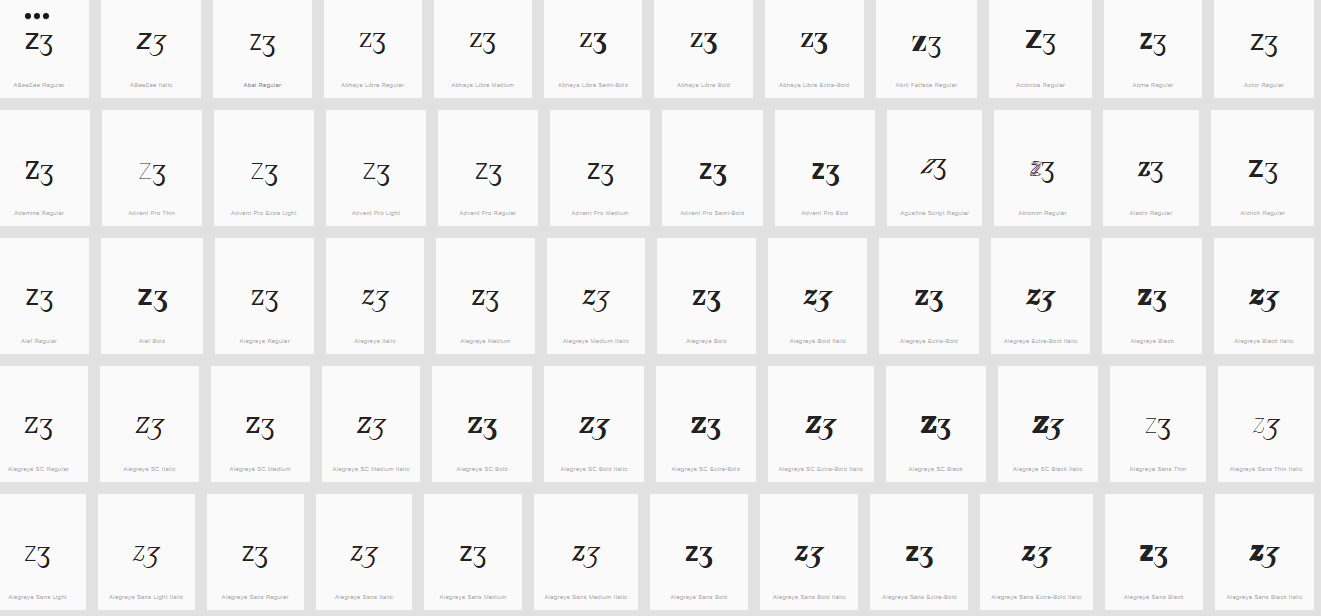 Findings:Glyphs are distinguishableIn a large number of fonts, the two letters are consistently different. D.3.2 Letter J vs. Letter I with OgonekCode Points Analyzed: Sequence (j  į) (006A  012F) compared using Google Fonts in https://wordmark.it/ :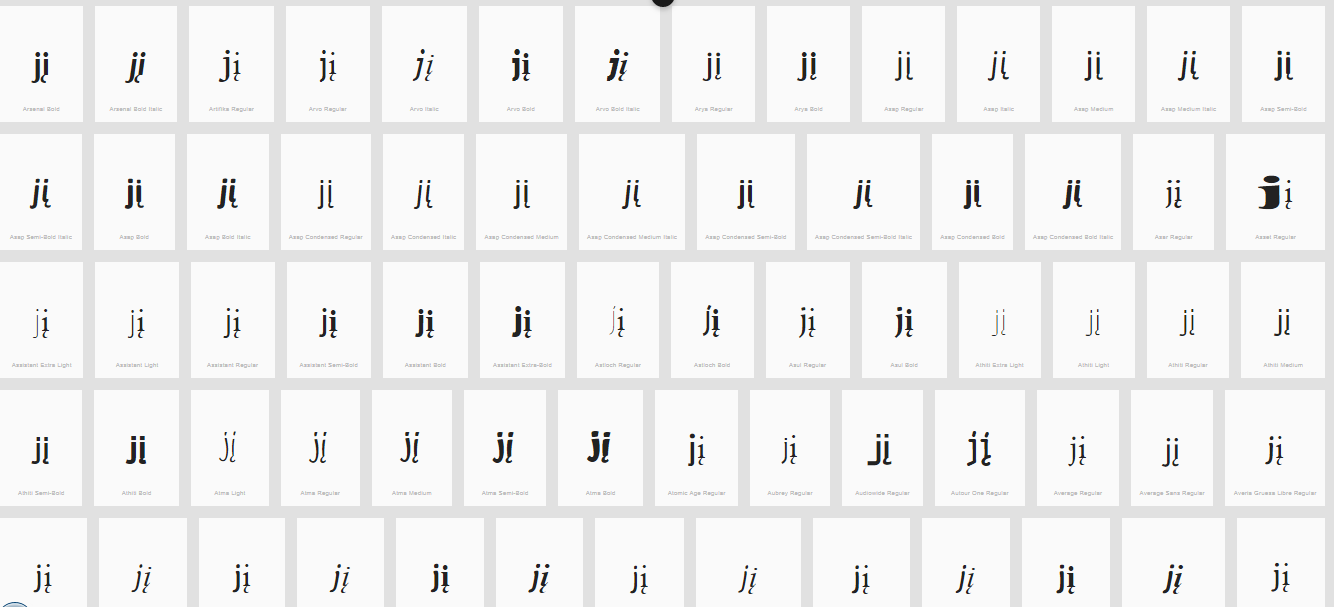 Findings:Glyphs are distinguishableIn a large number of fonts, the two letters are consistently different. D.3.3 Letter p vs. Letter ThornCode Points Analyzed: Sequence (p  þ) (0070  00FE) compared using Google Fonts in https://wordmark.it/ :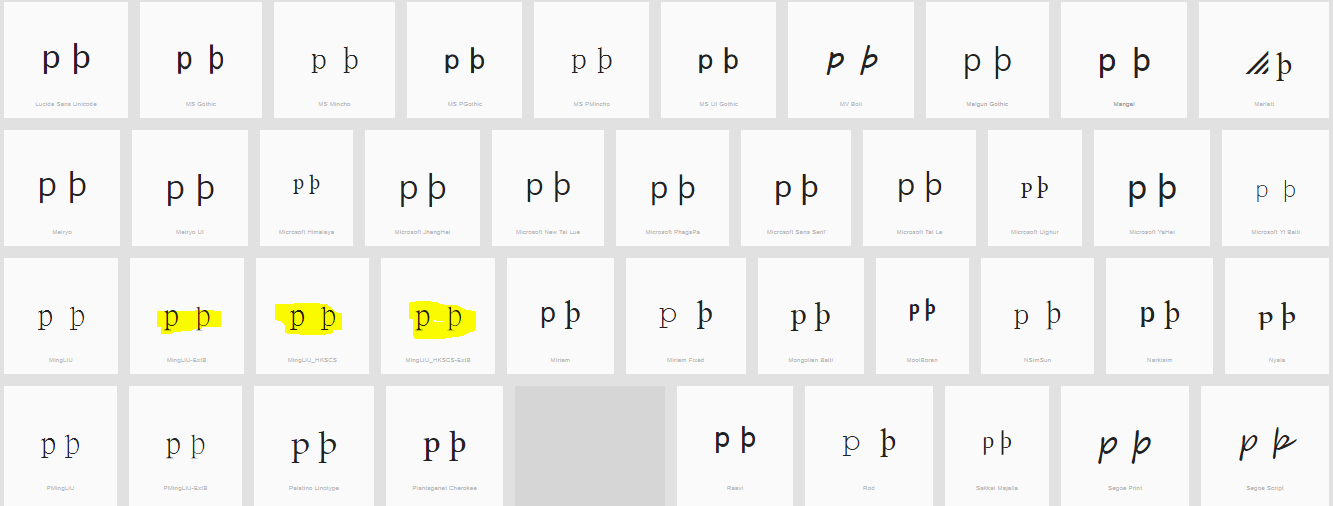 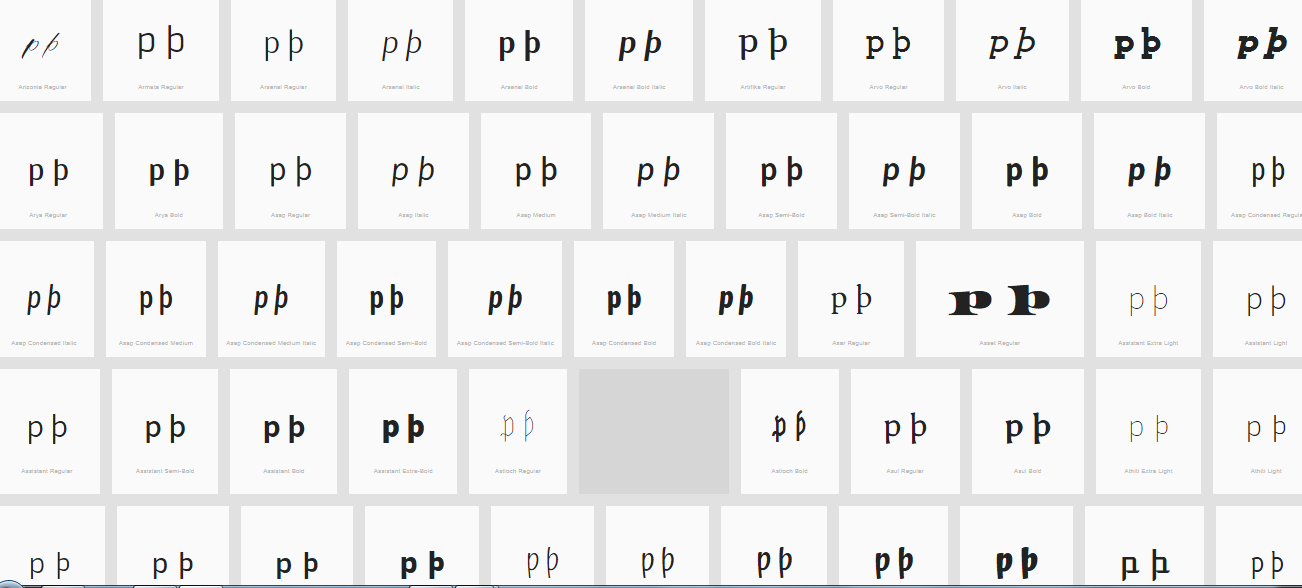 Findings:The upper leg of the Thorn is visible in most fonts (except those highlighted) can be somewhat unclear.Decision: Not VariantD.4 Diacritics Stacking EvaluationD.4.1 CARON (ABOVE) vs. BREVECode Points Considered: Code Points Analyzed: Sequence (ă ǎ) (0103  01CE) compared using Google Fonts in https://wordmark.it/ :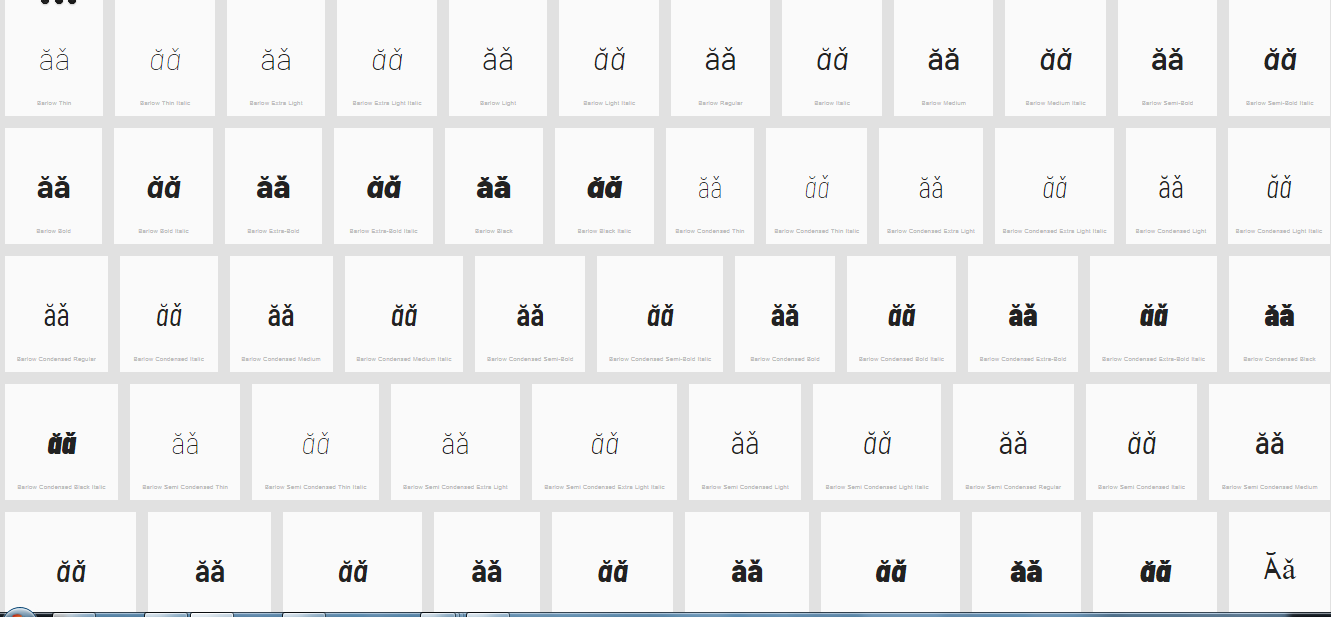 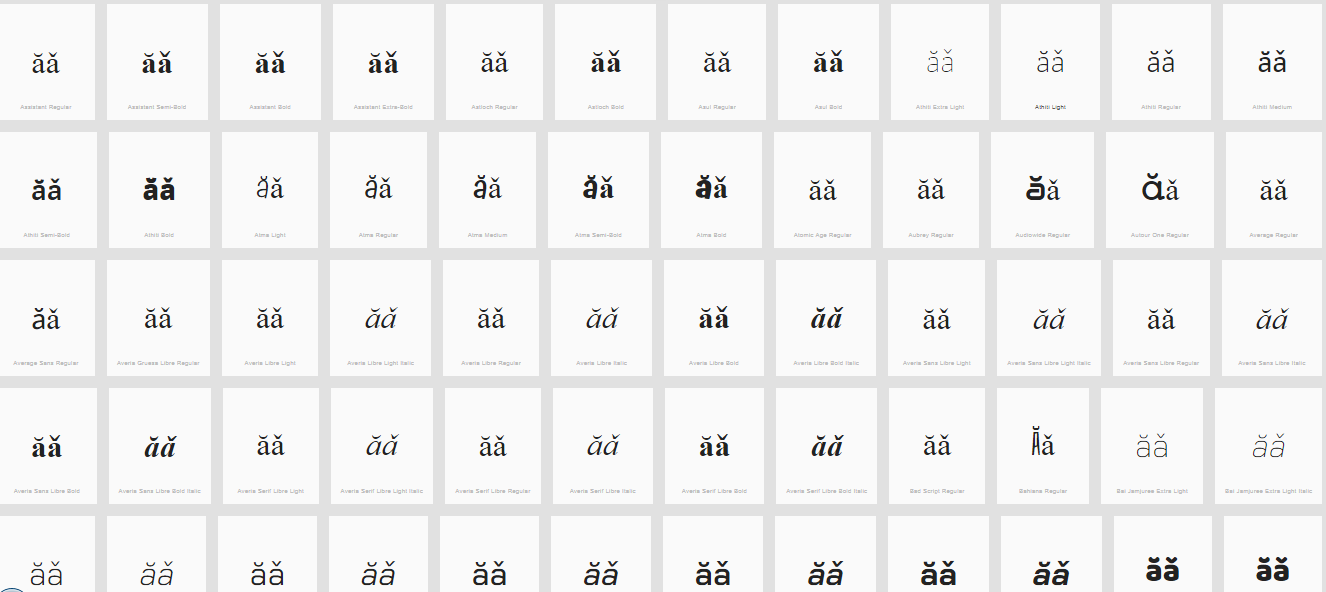 Sequence (ğ ǧ) (011F  01E7) compared using Google Fonts in https://wordmark.it/ :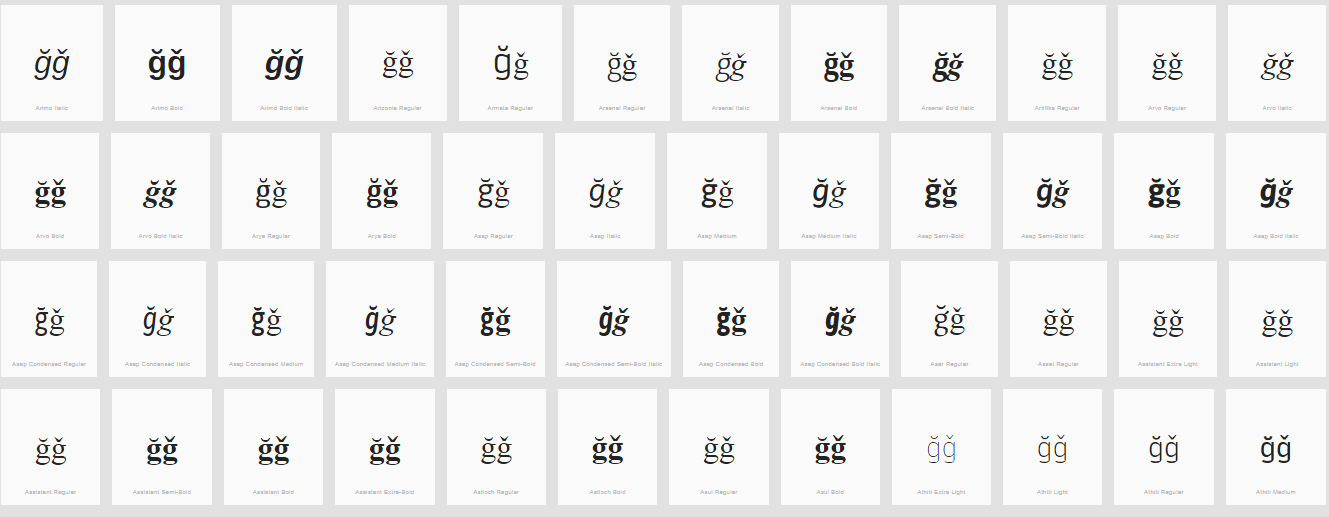 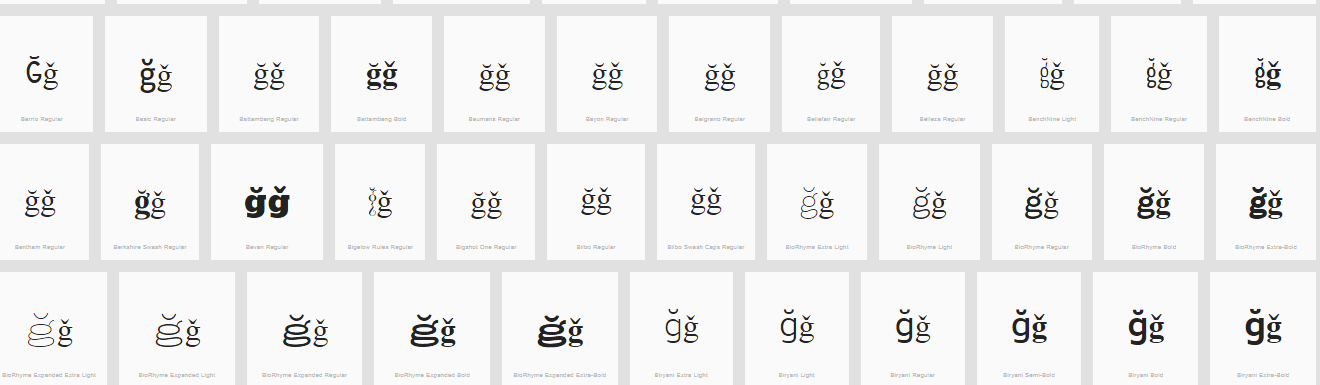 Sequence (ŭ ǔ) (016D 01D4) compared using Google Fonts in https://wordmark.it/ :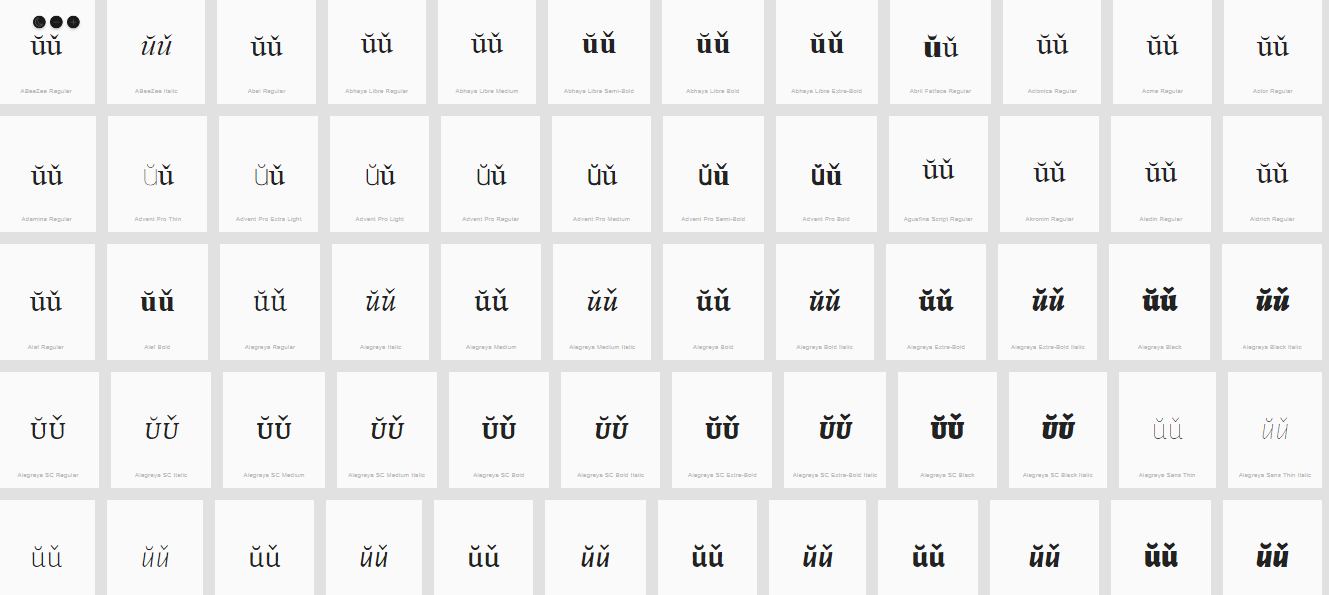 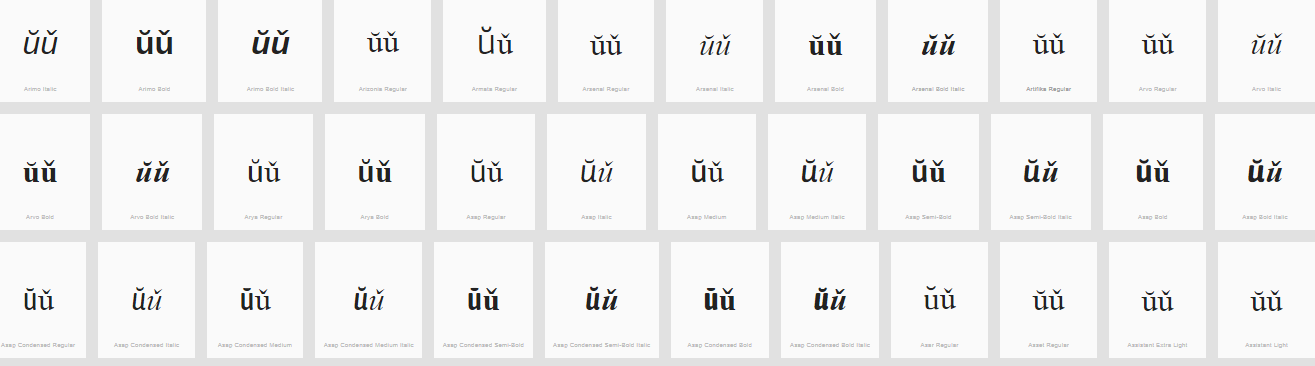 Findings:The representations of the Breve and the Caron in Letters A, G and U are distinguishable and undistinguishable in a number of fonts (see pictures above); depending on the font and size.D.4.2  DOT BELOW vs. COMMA BELOWCode Points Analyzed: Code Points Considered: Sequence (ṣ ș) (1E63 0219) compared using Google Fonts in https://wordmark.it/ :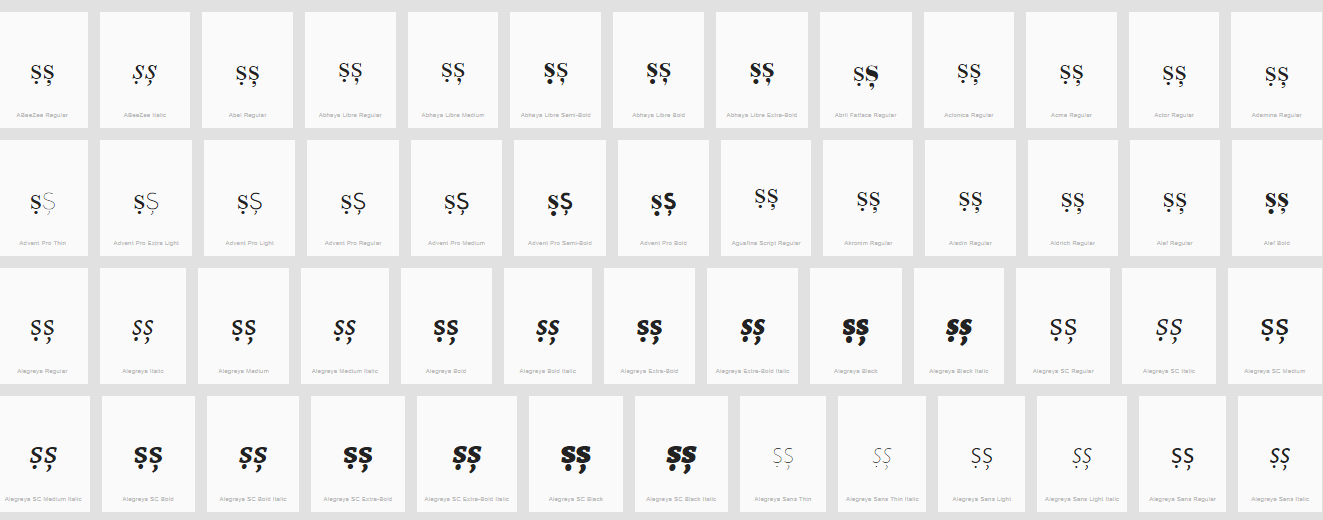 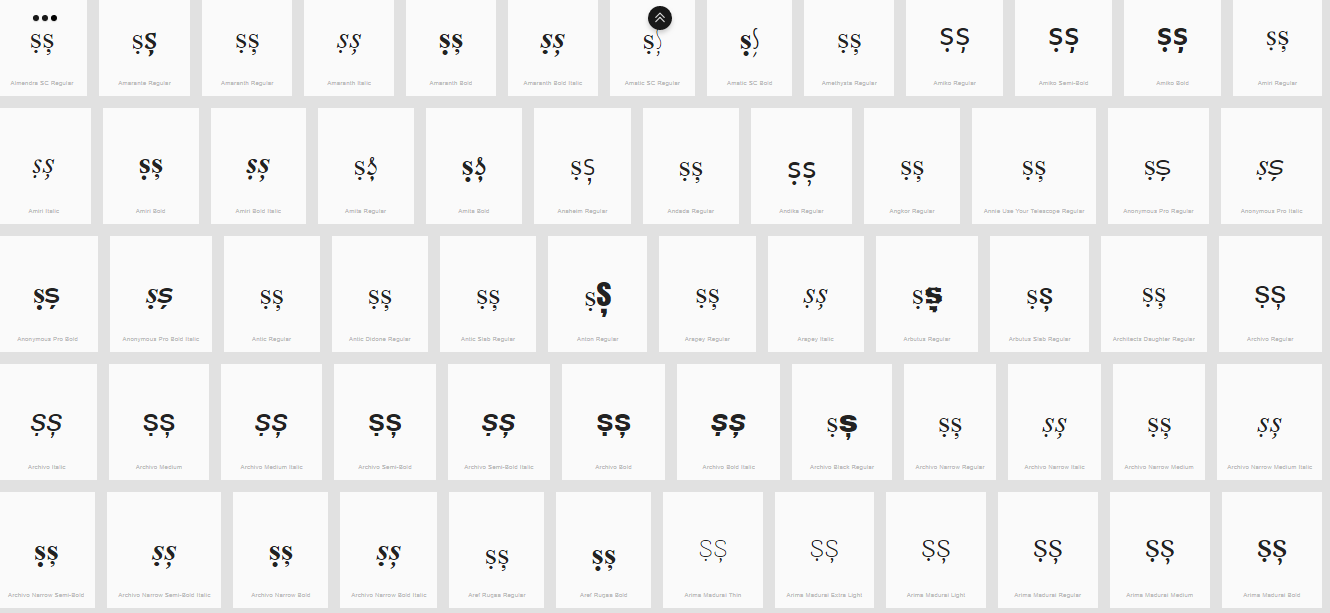 Sequence (ṭ ț) (1E6D 021B) compared using Google Fonts in https://wordmark.it/ :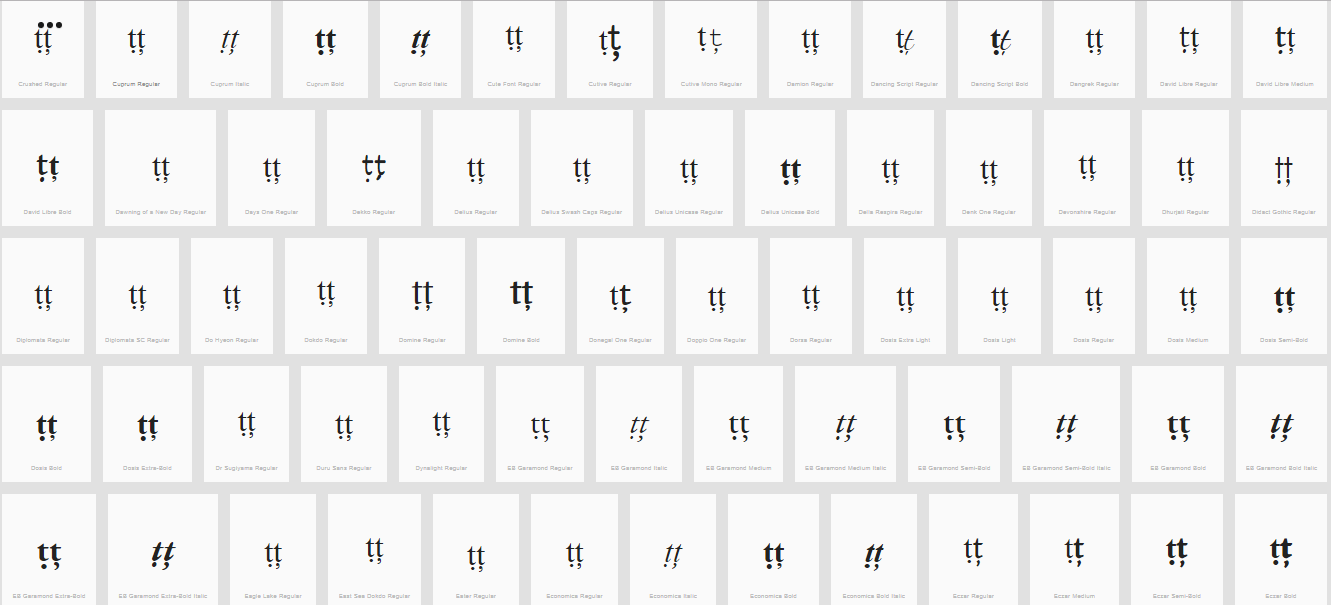 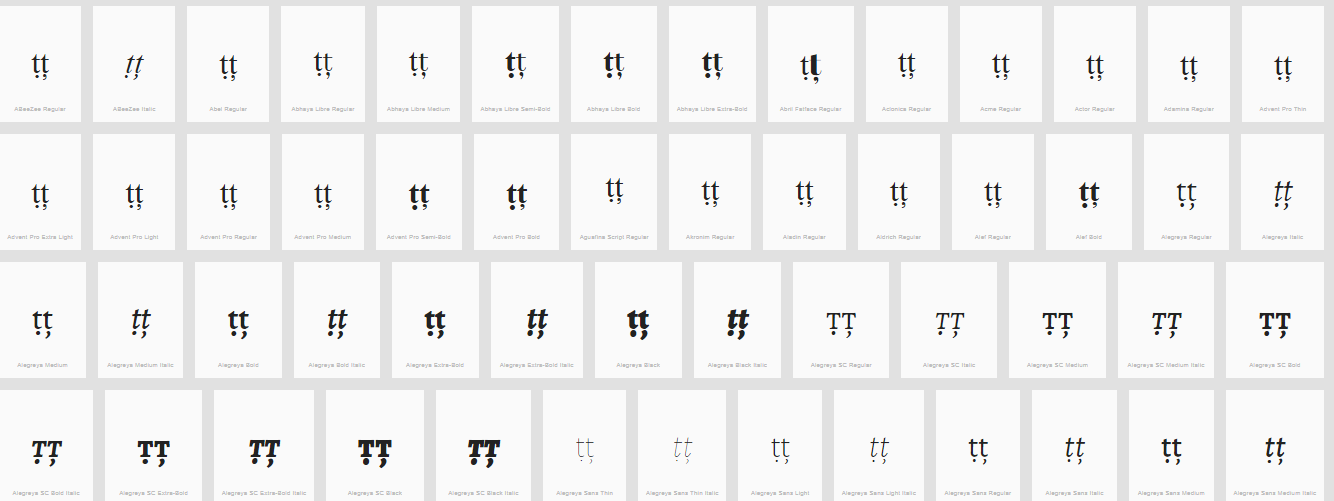 Findings:The representations of the Dot below and Comma below in Letters S and T are distinguishable in a number of fonts (see pictures above); in a large number of fonts, the two diacritics are consistently different. D.4.3  Letter A with Breve and Hook aboveSequence (ẳ) (1EB3) compared using Google Fonts in https://wordmark.it/ :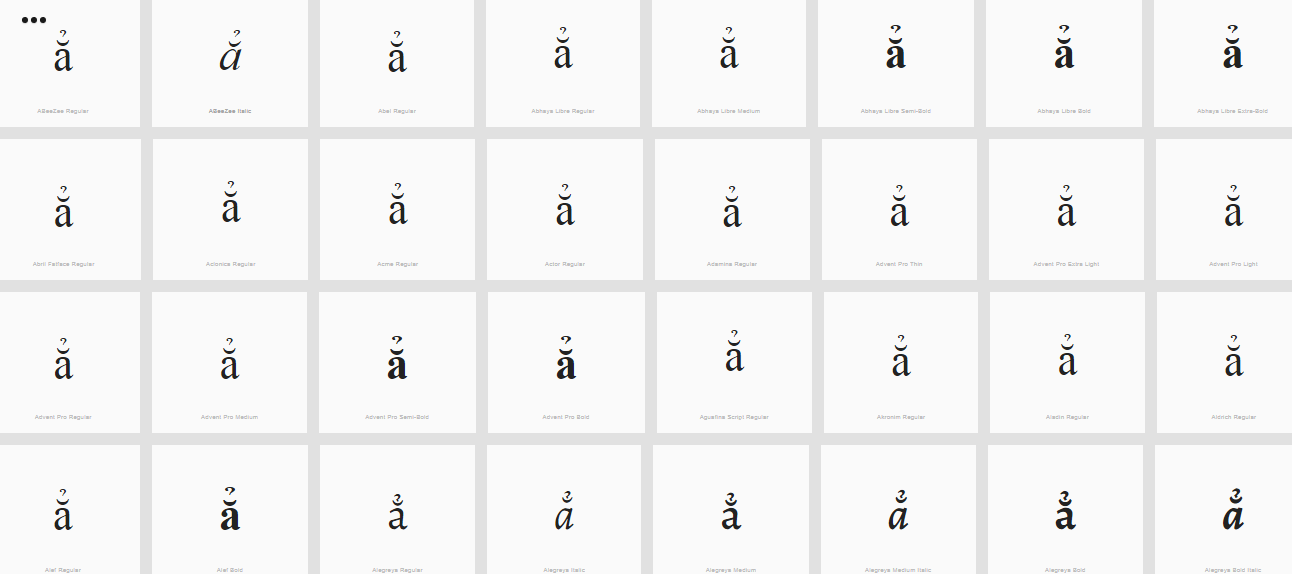 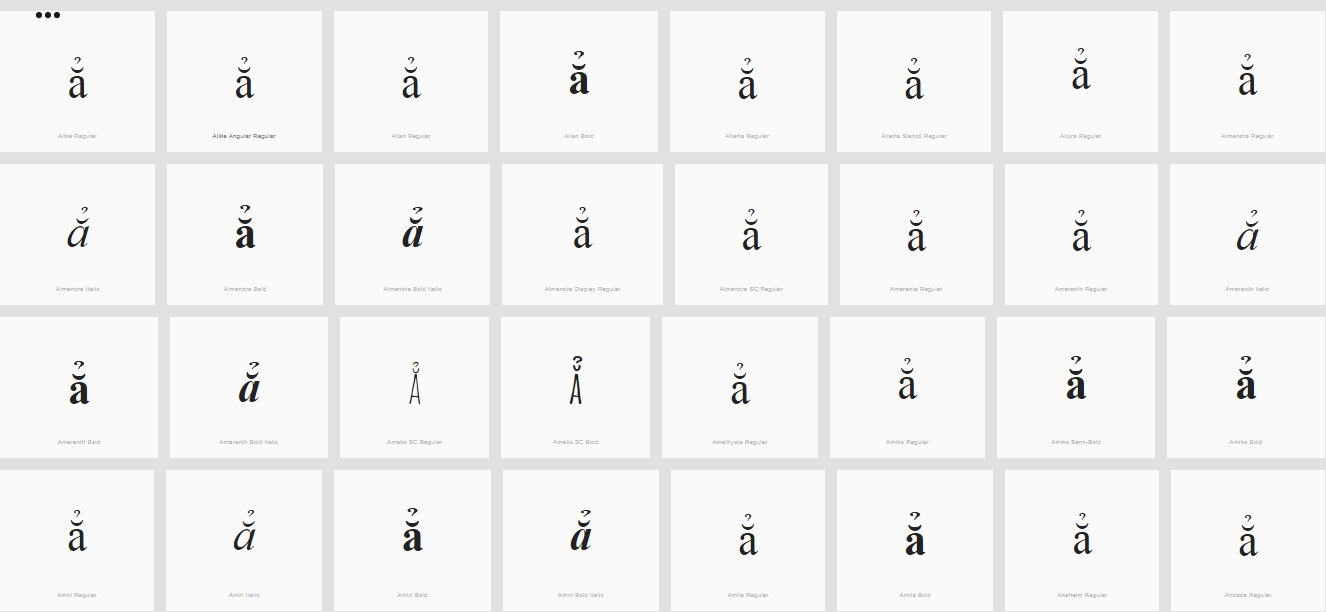 Findings:Stacking diacrtitics are always in placeCode PointsGlyphName007AzLetter Z0292ʒLetter EzhCode PointsGlyphName006AjLetter J012FįLetter I with OgonekCode PointsGlyphName0070pSmall Letter p00FEþSmall Letter ThornCode PointsGlyphName0103ăLetter A with Breve011FğLetter G with Breve016DŭLetter U with Breve010DčLetter C with Caron011BěLetter E with Caron0148ňLetter N with Caron0159řLetter R with Caron0161šLetter S with Caron017EžLetter Z with Caron01CEǎLetter A with Caron01D0ǐLetter I with Caron01D2ǒLetter O with Caron01D4ǔLetter U with Caron1E7ǧLetter G with Caron1E9ǩLetter K with Caron1EFǯLetter EZH with CaronCode PointsGlyphName0103ăLetter A with Breve011FğLetter G with Breve016DŭLetter U with Breve01CEǎLetter A with Caron01D4ǔLetter U with Caron1E7ǧLetter G with CaronCode PointsGlyphName1E37ḷLetter L with Dot below1E43ṃLetter M with Dot below1E47ṇLetter N with Dot below1E63ṣLetter S with Dot below1E6DṭLetter T with Dot below1EA1ạLetter A with Dot below1EB9ẹLetter E with Dot below1ECBịLetter I with Dot below1ECDọLetter O with Dot below1EE5ụLetter U with Dot below1EF5ỵLetter Y with Dot below0219șLetter S with Comma below021BțLetter T with Comma belowCode PointsGlyphName1E63ṣLetter S with Dot below1E6DṭLetter T with Dot below0219șLetter S with Comma below021BțLetter T with Comma below